KALENDARIUM NA MIESIĄC LISTOPADDZIEŃ ZDROWEGO ODŻYWIANIA- 8 listopada (wtorek) – GRUPA JAGÓDKI, GRUPA BIEDRONKIDZIEŃ JEŻA- 10 listopada (czwartek)ŚWIĘTO NIEPODLEGŁOŚCI- 9/10 listopada (środa/czwartek) – WARSZTATY Z RODZICAMIDZIEŃ TOLERANCJI- 16 listopada (środa)- GRUPA JAGÓDKIDZIEŃ KREDKI- 23 listopada (środa) – GRUPA BIEDRONKIDZIEŃ PLUSZOWEGO MISIA- 25 listopada (piątek)- WSZYSTKIE GRUPYANDRZEJKI- 29 listopada (wtorek)- WSZYSTKIE GRUPY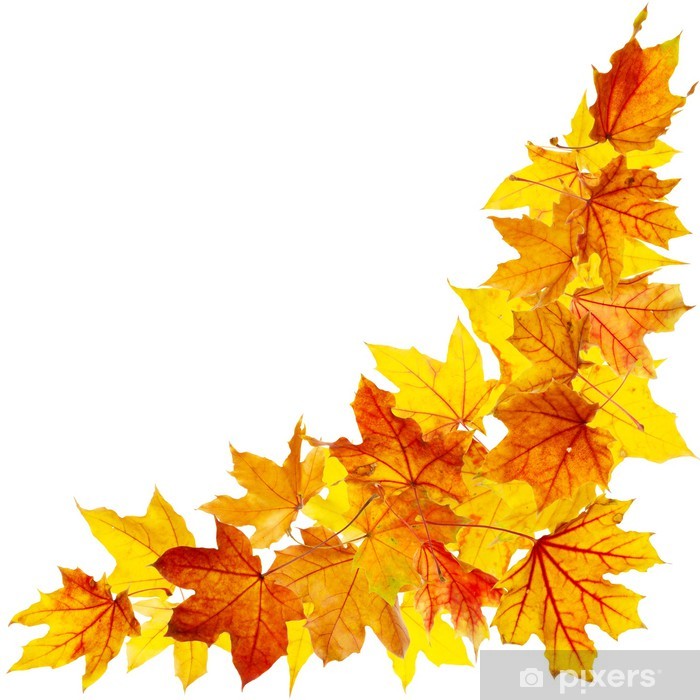 